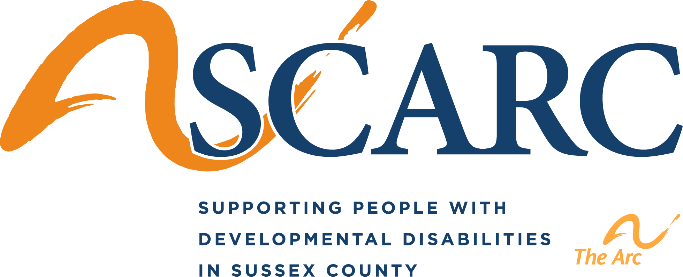 SCARC, Inc. and SCARC Guardianship Services, Inc. invites you to attend an informative seminar on:“Community Trusts, Special Needs Trusts and the ABLE Act”               		Presented by: Megan MacMullin, CEOSCARC Guardianship Services, Inc.Tuesday, October 22, 20196:00 PM – 7:30 PMSCARC Hampton Community Center4 Camre Drive, Newton, NJ 07860Child care is available by request only.Please RSVP by October 18, 2019 to:  Daele Phlegar at 973-383-7448 ext. 254 or dphlegar@scarc.org